Číslo smlouvy objednatele: 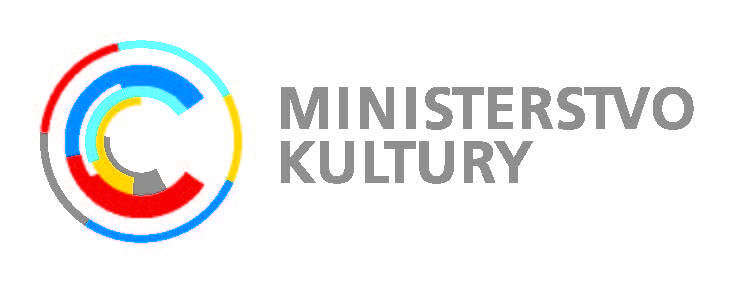 Číslo smlouvy zhotovitele:SMLUVNÍ STRANY A Identifikační údaje stavby:Objednatel	:	Muzeum regionu Valašsko, příspěvková organizaceSídlo	:	Vsetín, Horní náměstí 2, PSČ 755 01Statutární orgán	:	Ing. Tomáš Vitásek – ředitel muzeaOsoby oprávněné jednata) ve věcech smluvních	:	Ing. Tomáš Vitásek – ředitel muzeab) ve věcech technických	:	Ing. Jan Marek – vedoucí provozního odděleníIČ	:	00098574DIČ	:	neplátce DPHBankovní ústav	:	Komerční banka, a.s.Číslo účtu	:	3136851/0100Tel. / Fax	:	571 411 690E-mail	:	vitasek@muzeumvalassko.cz		marek@muzeumvalassko.czZhotovitel	:	sdružení fyzických osob			Ing. arch. Taťána Tzoumasová., Ing. Karel Grygera	Sídlo	:	Cholina 161, Cholina 783 22		Lesní 69/4, 747 06 Opava Podvihov (zároveň sídlo sdružení)Statutární orgán	:	Ing. arch. Taťána Tzoumasová, Ing. Karel GrygeraZapsán v obchodním rejstříku	:	-Osoby oprávněné jednata) ve věcech smluvních	:	Ing. arch. Taťána Tzoumasová, Ing. Karel Grygerab) ve věcech technických	:	Ing. arch. Taťána Tzoumasová, Ing. Karel GrygeraIČ	:	15505782, 15437191DIČ	:	CZ5751201445, CZ5501231824Bankovní ústav	:	Raiffeisenbank, a.s.Číslo účtu	:	5083267001/5500Tel. / Fax	:	+420 602 512 983, +420 775 230 155E-mail	:	ttzoumasova@email.cz, projekce.grygera@seznam.czI.PREAMBULEvýše uvedené smluvní strany se dohodly v souladu s ust. Čl. 15., odst. 15.1. na uzavření tohoto dodatku č. 1 na zhotovení projektové dokumentace a výkon inženýrské činnosti na akci Muzeum regionu Valašsko, příspěvková organizace – Odstranění havarijního stavu kostela Nejsvětější Trojice ve Valašském Meziříčí ze dne 21. 7. 2017 z těchto důvodů:Dle bodu 3.5. Smlouvy o dílo dojde ke změně termínu pro doplnění projektové dokumentace pro provádění stavby.Dle bodu 3.6. Smlouvy o dílo dojde ke změně termínu pro výkon autorského dozoru (AD).Tyto práce nebudou provedeny v časovém limitu původní smlouvy a mají vliv na termín dokončení a předání díla. Jedná se o práce popsané na změnovém listu č. 1 jedná se především o práce spojené se statickým zajištěním stavby, které byly vesměs vyvolány nekvalitním provedením předchozích oprav stavby.Vzhledem k provedení dodatečných projekčním pracím a autorskému dochází ke změně ceny díla.II.Smluvní strany smlouvy o dílo ze dne 21. 7. 2017 se dohodly že, čl. 3. TERMÍNY A MÍSTO PLNĚNÍ odst. 3.5. a odst. 3.6. se ruší a nahrazují níže uvedeným zněním:3.5.	Projektová dokumentace pro provádění stavby dle odst. 2.6. v termínu do 50 kalendářních dnů od uzavření této smlouvy o dílo.	3.5.1	Doplnění projektové dokumentace pro provádění díla o úpravy popsané ve změnovém listu č. 1 dle odst. 2.6., bude dopracováno do 50 dní od podepsání změnového litu ZL č. 01 všemi zúčastněnými  stranami.3.6.	Výkon AD dle odst. 2.7. bude probíhat v termínech vyplývajících z termínů veřejné zakázky na 	realizaci stavby a ze smlouvy o dílo na realizaci stavby. Tyto termín budou zhotoviteli sděleny bez zbytečného odkladu po uzavření smlouvy s dodavatelem stavby.Termín veřejné zakázky na zhotovitele stavby:			12/2017-02/2018Předpokládaný termín realizace stavby:				2/2018 – 05/2019(zajištění materiálu pro stavbu;dřevo přes zimní období)06/2018 - 05/2019 – realizace stavbyIII.Smluvní strany smlouvy o dílo ze dne 21. 7. 2017 se dohodly že, čl. 4. CENA DÍLA odst. 4.1. a odst. 4.2. se ruší a nahrazují níže uvedeným zněním:4.1 	Cena za řádně zhotovené a předané dílo dle této smlouvy a činnosti s tím související, je cenou dohodnutou smluvními stranami ve smyslu zákona č. 526/1990 Sb., o cenách, jako cena pevná a činí:Celkem 634 200,- Kč (bez DPH)DPH: 133 182,- KčCelkem s DPH 767 382,- Kč (vč. 21% DPH)(slovy: sedmsetšedesátsedmtisíctřistaosmdesátdvakorunčeských)4.2.	Rozpis ceny:Projektová dokumentace pro územní rozhodnutí dle odst. 2.2. 138 000,- Kč (bez DPH), DPH 29 980,- Kč, cena včetně DPH 166 980,- Kč;Inženýrská činnost pro vydání rozhodnutí o umístění stavby (zajištění vydání rozhodnutí o umístění stavby v právní moci) dle odst. 2.3. 14 000,- Kč (bez DPH), DPH 2 940,- Kč, cena včetně DPH 16 940,- Kč;Projektová dokumentace pro stavební povolení dle odst. 2.4. 108 000,-Kč (bez DPH), DPH 22 680,- Kč, cena včetně DPH  130 680,- Kč;Výkon inženýrské činnosti za účelem vydání stavebního povolení dle odst. 2.5. (zajištění vydání stavebního povolení v právní moci) 14 000,- Kč (bez DPH), DPH 2 940,- Kč, cena včetně DPH  16 940,- Kč;Projektová dokumentace pro provádění stavby dle odst. 2.6. 153 000,-Kč (bez DPH) DPH  32 130,- Kč, cena včetně DPH  185 130,- Kč;Doplnění projektová dokumentace pro provádění stavby  dle odst. 2.6. o úpravy popsané ve změnovém listě ZL č. 01 63 200,-Kč (bez DPH) DPH  13 272,- Kč, cena včetně DPH  76 472,- Kč;Výkon Autorského dozoru dle odst. 2.7. 144 000,- Kč (bez DPH), DPH 30 240,- Kč, cena včetně DPH 174 240,- Kč.IV.5.1.	Ostatní ujednání Smlouvy o dílo nedotčená tímto dodatkem č. 1 se nemění a zůstávají v platnosti.5.2.	Obě strany prohlašují, že došlo k dohodě o celém rozsahu tohoto dodatku č. 1.5.3.	Tento dodatek č. 1 je uzavřen dnem podpisu statutárními orgány smluvních stran, nebo osobami jimi zmocněnými za podmínky, že je platný.5.4.	Tento dodatek nabývá platnosti podpisem obou smluvních stran a účinnosti zveřejněním v registru smluv a na profilu zadavatele veřejné zakázky.5.5.	Smluvní strany shodně prohlašují, že obsah tohoto Dodatku č. 1 není obchodním tajemstvím ve smyslu ustanovení § 504 občanského zákoníku, ve znění pozdějších předpisů a souhlasí s případným zveřejněním jeho textu v souladu se zákonem č. 106/1999 Sb., o svobodném přístupu k informacím, ve znění pozdějších předpisů. Tento dodatek bude uveřejněn v registru smluv dle zákona č. 340/2015 Sb., o registru smluv, ve znění pozdějších předpisů. Uveřejnění tohoto dodatku v registru smluv zajistí objednatel.5.6.	Dodatek č. 1 se vyhotovuje v 5 vyhotoveních stejné právní síly, z nichž zhotovitel obdrží 2 vyhotovení, objednatel obdrží 3 vyhotovení.Ve Vsetíně dne …………………					V Opavě dne …………………								V Cholině dne …………………Objednatel:	Zhotovitel:Ing. Tomáš Vitásek - ředitel		………………………………………				…………………………………………DODATEK Č. 1 SMLOUVY O DÍLOna zhotovení projektové dokumentace a výkon inženýrské činnosti na akci: „Muzeum regionu Valašsko, příspěvková organizace – Odstranění havarijního stavu kostela Nejsvětější Trojice ve Valašském Meziříčí“ ze dne 21. 7. 2017uzavřená dle § 2586 a n. zákona č. 89/2012 Sb., občanský zákoník, ve znění pozdějších předpisů č.PopisCena bez DPHDPH 21%Cena vč. DPH1.Cena dle smlouvy o díloCena dle smlouvy o díloCena dle smlouvy o díloCena dle smlouvy o dílo1.Celková cena491 000 Kč103 110 Kč594 110 Kč1.Rozpis ceny:Rozpis ceny:Rozpis ceny:Rozpis ceny:a)PD pro územní rozhodnutí138 000 Kč29 980 Kč166 980 Kčb)IČ pro vydání územního rozhodnutí14 000 Kč2 940 Kč16 940 Kčc) PD pro stavební povolení108 000 Kč22 680 Kč130 680 Kčd)IČ pro stavební povolení14 000 Kč2 940 Kč16 940 Kče)PD pro provedení stavby153 000 Kč32 130 Kč185 130 Kčf)Autorský dozor64 000 Kč13 440 Kč77 440 Kč2.Změna ceny dle dodatku č. 1Změna ceny dle dodatku č. 1Změna ceny dle dodatku č. 1Změna ceny dle dodatku č. 1Změna ceny dle dodatku č. 1Změna ceny dle dodatku č. 1Změna ceny dle dodatku č. 12.Celková cena dle SOD a dod.č. 1Celková cena dle SOD a dod.č. 1634 200 Kč133 182 Kč133 182 Kč767 382 Kč767 382 Kč2.Celková cena dle SODCelková cena dle SOD491 000 Kč103 110 Kč103 110 Kč594 110 Kč594 110 Kč2.Navýšení ceny dle dod.č. 1Navýšení ceny dle dod.č. 1143 200 Kč30 072 Kč30 072 Kč173 272 Kč173 272 Kč2.Nová celková cenaNová celková cena634 200 Kč133 182 Kč133 182 Kč767 382 Kč767 382 Kč2.Rozpis ceny:Rozpis ceny:Rozpis ceny:Rozpis ceny:Rozpis ceny:Rozpis ceny:Rozpis ceny:a)a)PD pro územní rozhodnutínemění se, již uhrazenonemění se, již uhrazenonemění se, již uhrazenonemění se, již uhrazenonemění se, již uhrazenonemění se, již uhrazenob)b)IČ pro vydání územního rozhodnutínemění se, již uhrazenonemění se, již uhrazenonemění se, již uhrazenonemění se, již uhrazenonemění se, již uhrazenonemění se, již uhrazenoc) c) PD pro stavební povolenínemění se, již uhrazenonemění se, již uhrazenonemění se, již uhrazenonemění se, již uhrazenonemění se, již uhrazenonemění se, již uhrazenod)d)IČ pro stavební povolenínemění se, již uhrazenonemění se, již uhrazenonemění se, již uhrazenonemění se, již uhrazenonemění se, již uhrazenonemění se, již uhrazenoe)e)PD pro provedení stavbynemění se, již uhrazenonemění se, již uhrazenonemění se, již uhrazenonemění se, již uhrazenonemění se, již uhrazenonemění se, již uhrazenof)f)PD pro provedení stavby - doplnění63 200 Kč63 200 Kč13 272 Kč13 272 Kč76 472 Kč76 472 Kčg)g)Autorský dozor144 000 Kč144 000 Kč30 240 Kč30 240 Kč174 240 Kč174 240 Kč